Informe Subvención Distrital D4370Remita este formulario, debidamente cumplimentado, al presidente del Comité Distrital de La Fundación Rotaria. No lo envíe directamente a La Fundación Rotaria.Club Rotario:Nombre del proyecto:    	 Informe interino                             Informe finalDescripción del proyecto1. Describa el proyecto: la labor realizada, el lugar donde se llevó a cabo y cuándo se implementó. De ser éste un informe interino,¿qué más queda por hacer?2. ¿Cuántas personas se beneficiaron del proyecto?3. ¿Quiénes son los beneficiarios, cómo influyó en sus vidas el proyecto y qué asistencia humanitaria se brindó?4. ¿Cuántos rotarios participaron en el proyecto?5. ¿Cuáles fueron sus funciones? Cite dos ejemplos, por lo menos, sin incluir los aportes económicos al proyecto6. Si participó en el proyecto una organización colaboradora, ¿qué funciones cumplió ésta?Informe financiero (El distrito deberá conservar los recibos/comprobantes de todo gasto en que se incurra durante un mínimo de cinco años.)Moneda:                                                                        Tipo de cambio:                                                           = 1 USD7. Fondos recibidos para la ejecución del proyectoTotal de fondos recibidos para el proyecto8. Gastos/desembolsos (Incluya todo dato específico pertinente; añada renglones, si fuera necesario.)Total de gastos por concepto del proyectoCertificación y firma autorizadaMediante mi firma en el presente documento confirmo que, a mi leal saber y entender, los fondos de la Subvención Distrital Simplificada se utilizaron de acuerdo con la normativa estipulada por los fiduciarios y que toda la información aquí incluida es fiel y exacta. Entiendo que las fotografías remitidas con este informe no se devolverán y pasarán a ser de propiedad de Rotary International. Certifico que poseo todos los derechos (incluidos los derechos de autor) sobre dichas fotografías, y por la presento traspaso a RI y LFR, en forma irrevocable y libre de regalías, los derechos de autor, a fin de que utilicen dichas fotografías en cualquier momento, en cualquier parte del mundo, de la manera que consideren apropiada y a través de cualquier medio de difusión presente o futuro (incluidos, entre otros, sitios web, revistas, folletos, panfletos, exhibiciones y todo otro material promocional de RI y LFR).Firma de certificación:                                                                                                                                   Fecha:   	 Nombre, cargo en Rotary y nombre del club rotario (con letra de imprenta)    	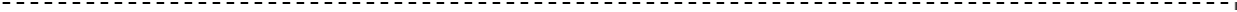 El presidente del Comité Distrital de La Fundación Rotaria deberá rellenar los espacios a continuación:Subvención Distrital Simplificada No                                                                                           Informe de proyecto específico No    	